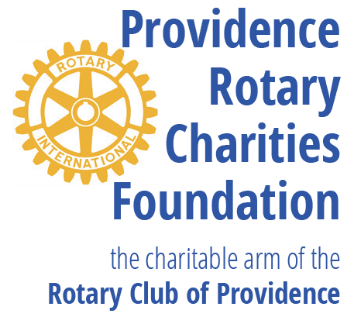 Before completing this application, please familiarize yourself with the foundation’s grant guidelines at https://providencerotary.org/sitepage/foundation/grant-guidelines .Organization Name Address   
City  State  Zip 
Phone   Website Name of person responsible for this application  
Title Phone  
Email 
Address if different from above  What is the organization’s annual budget? $ Please provide a link to your most recent online annual report or Form 990 Briefly describe the mission and history of the organization, or enter a link to a web page with that information  Amount of grant requested $ Name of specific program to be funded  When was the program established? Description of the program, including how it advances the goals of Rotary  (see https://www.rotary.org/en/our-causes ) Specifically, how would the grant support the program?  How many people does the program benefit in total?  How many of them would benefit directly from the requested grant amount?  How do you measure the effectiveness of the program? Submit this form, along with a scan of your organization’s 501(c)(3) letter, to secretary@providencerotary.org. You may also send links or attached files containing up to three pieces of additional supporting material at your discretion.